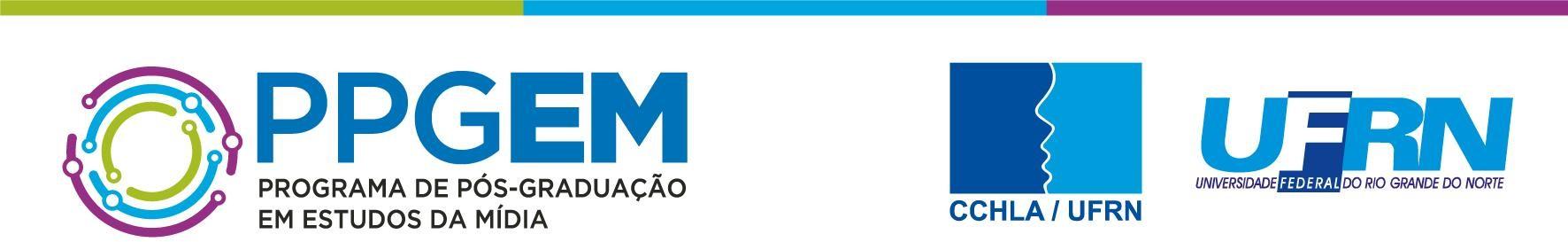 ANEXO I – FORMULÁRIO DE INSCRIÇÃO PARA A SELEÇÃO DE BOLSAS DE DEMANDA SOCIAL/CAPES – PPgEM 2024Nome: CPF:CPF:CPF:Passaporte:Banco:Banco:Nº:Nº:Agência:Conta-correnteConta-correntePossui vínculo empregatício:Possui vínculo empregatício:Possui vínculo empregatício:Possui vínculo empregatício:Possui vínculo empregatício:Possui vínculo empregatício:Possui vínculo empregatício:(     ) SIM	(      ) NÃO(     ) SIM	(      ) NÃO(     ) SIM	(      ) NÃO(     ) SIM	(      ) NÃO(     ) SIM	(      ) NÃO(     ) SIM	(      ) NÃO(     ) SIM	(      ) NÃO(     ) SIM	(      ) NÃO(     ) SIM	(      ) NÃOTipo de empregador:Tipo de empregador:Tipo de empregador:Tipo de empregador: (     ) IES     (     ) Funcionário Público (Federal, Estadual, Municipal)       (     ) Empresa (     ) IES     (     ) Funcionário Público (Federal, Estadual, Municipal)       (     ) Empresa (     ) IES     (     ) Funcionário Público (Federal, Estadual, Municipal)       (     ) Empresa (     ) IES     (     ) Funcionário Público (Federal, Estadual, Municipal)       (     ) Empresa (     ) IES     (     ) Funcionário Público (Federal, Estadual, Municipal)       (     ) Empresa (     ) IES     (     ) Funcionário Público (Federal, Estadual, Municipal)       (     ) Empresa (     ) IES     (     ) Funcionário Público (Federal, Estadual, Municipal)       (     ) Empresa (     ) IES     (     ) Funcionário Público (Federal, Estadual, Municipal)       (     ) Empresa (     ) IES     (     ) Funcionário Público (Federal, Estadual, Municipal)       (     ) Empresa (     ) IES     (     ) Funcionário Público (Federal, Estadual, Municipal)       (     ) Empresa (     ) IES     (     ) Funcionário Público (Federal, Estadual, Municipal)       (     ) Empresa (     ) IES     (     ) Funcionário Público (Federal, Estadual, Municipal)       (     ) EmpresaTipo de afastamento:Tipo de afastamento:Tipo de afastamento:Tipo de afastamento: (     ) INTEGRAL	(     ) PARCIAL (     ) INTEGRAL	(     ) PARCIAL (     ) INTEGRAL	(     ) PARCIAL (     ) INTEGRAL	(     ) PARCIAL (     ) INTEGRAL	(     ) PARCIAL (     ) INTEGRAL	(     ) PARCIAL (     ) INTEGRAL	(     ) PARCIAL (     ) INTEGRAL	(     ) PARCIAL (     ) INTEGRAL	(     ) PARCIAL (     ) INTEGRAL	(     ) PARCIAL (     ) INTEGRAL	(     ) PARCIAL (     ) INTEGRAL	(     ) PARCIALCategoria funcional:Categoria funcional:Categoria funcional:Categoria funcional:(     ) DOCENTE	(     ) TÉCNICO          (     ) RECÉM-GRADUADO(     ) DOCENTE	(     ) TÉCNICO          (     ) RECÉM-GRADUADO(     ) DOCENTE	(     ) TÉCNICO          (     ) RECÉM-GRADUADO(     ) DOCENTE	(     ) TÉCNICO          (     ) RECÉM-GRADUADO(     ) DOCENTE	(     ) TÉCNICO          (     ) RECÉM-GRADUADO(     ) DOCENTE	(     ) TÉCNICO          (     ) RECÉM-GRADUADO(     ) DOCENTE	(     ) TÉCNICO          (     ) RECÉM-GRADUADO(     ) DOCENTE	(     ) TÉCNICO          (     ) RECÉM-GRADUADO(     ) DOCENTE	(     ) TÉCNICO          (     ) RECÉM-GRADUADO(     ) DOCENTE	(     ) TÉCNICO          (     ) RECÉM-GRADUADO(     ) DOCENTE	(     ) TÉCNICO          (     ) RECÉM-GRADUADO(     ) DOCENTE	(     ) TÉCNICO          (     ) RECÉM-GRADUADOSituação salarial:Situação salarial:Situação salarial:Situação salarial:(     ) COM SALÁRIO	(     ) SEM SALÁRIO(     ) COM SALÁRIO	(     ) SEM SALÁRIO(     ) COM SALÁRIO	(     ) SEM SALÁRIO(     ) COM SALÁRIO	(     ) SEM SALÁRIO(     ) COM SALÁRIO	(     ) SEM SALÁRIO(     ) COM SALÁRIO	(     ) SEM SALÁRIO(     ) COM SALÁRIO	(     ) SEM SALÁRIO(     ) COM SALÁRIO	(     ) SEM SALÁRIO(     ) COM SALÁRIO	(     ) SEM SALÁRIO(     ) COM SALÁRIO	(     ) SEM SALÁRIO(     ) COM SALÁRIO	(     ) SEM SALÁRIO(     ) COM SALÁRIO	(     ) SEM SALÁRIOTempo de serviço:Tempo de serviço:Tempo de serviço:Tempo de serviço:__________________________________________________________Assinatura do(a) Aluno(a)__________________________________________________________Assinatura do(a) Aluno(a)__________________________________________________________Assinatura do(a) Aluno(a)__________________________________________________________Assinatura do(a) Aluno(a)__________________________________________________________Assinatura do(a) Aluno(a)__________________________________________________________Assinatura do(a) Aluno(a)__________________________________________________________Assinatura do(a) Aluno(a)__________________________________________________________Assinatura do(a) Aluno(a)__________________________________________________________Assinatura do(a) Aluno(a)__________________________________________________________Assinatura do(a) Aluno(a)__________________________________________________________Assinatura do(a) Aluno(a)__________________________________________________________Assinatura do(a) Aluno(a)__________________________________________________________Assinatura do(a) Aluno(a)__________________________________________________________Assinatura do(a) Aluno(a)__________________________________________________________Assinatura do(a) Aluno(a)__________________________________________________________Assinatura do(a) Aluno(a)COMISSÃO DE BOLSAS (NÃO PREENCHER)COMISSÃO DE BOLSAS (NÃO PREENCHER)COMISSÃO DE BOLSAS (NÃO PREENCHER)COMISSÃO DE BOLSAS (NÃO PREENCHER)COMISSÃO DE BOLSAS (NÃO PREENCHER)COMISSÃO DE BOLSAS (NÃO PREENCHER)COMISSÃO DE BOLSAS (NÃO PREENCHER)COMISSÃO DE BOLSAS (NÃO PREENCHER)COMISSÃO DE BOLSAS (NÃO PREENCHER)COMISSÃO DE BOLSAS (NÃO PREENCHER)COMISSÃO DE BOLSAS (NÃO PREENCHER)COMISSÃO DE BOLSAS (NÃO PREENCHER)COMISSÃO DE BOLSAS (NÃO PREENCHER)COMISSÃO DE BOLSAS (NÃO PREENCHER)COMISSÃO DE BOLSAS (NÃO PREENCHER)COMISSÃO DE BOLSAS (NÃO PREENCHER)Concessão:Concessão:Concessão:Concessão:Concessão: (     ) SIM	                        (       ) CLASSIFICAÇÃO (     ) SIM	                        (       ) CLASSIFICAÇÃO (     ) SIM	                        (       ) CLASSIFICAÇÃO (     ) SIM	                        (       ) CLASSIFICAÇÃO (     ) SIM	                        (       ) CLASSIFICAÇÃO (     ) SIM	                        (       ) CLASSIFICAÇÃO (     ) SIM	                        (       ) CLASSIFICAÇÃO (     ) SIM	                        (       ) CLASSIFICAÇÃO (     ) SIM	                        (       ) CLASSIFICAÇÃO (     ) NÃO (     ) NÃOData: ______/______/______. __________________________________________________________Assinatura do(a) Presidente da Comissão de Seleção de BolsasData: ______/______/______. __________________________________________________________Assinatura do(a) Presidente da Comissão de Seleção de BolsasData: ______/______/______. __________________________________________________________Assinatura do(a) Presidente da Comissão de Seleção de BolsasData: ______/______/______. __________________________________________________________Assinatura do(a) Presidente da Comissão de Seleção de BolsasData: ______/______/______. __________________________________________________________Assinatura do(a) Presidente da Comissão de Seleção de BolsasData: ______/______/______. __________________________________________________________Assinatura do(a) Presidente da Comissão de Seleção de BolsasData: ______/______/______. __________________________________________________________Assinatura do(a) Presidente da Comissão de Seleção de BolsasData: ______/______/______. __________________________________________________________Assinatura do(a) Presidente da Comissão de Seleção de BolsasData: ______/______/______. __________________________________________________________Assinatura do(a) Presidente da Comissão de Seleção de BolsasData: ______/______/______. __________________________________________________________Assinatura do(a) Presidente da Comissão de Seleção de BolsasData: ______/______/______. __________________________________________________________Assinatura do(a) Presidente da Comissão de Seleção de BolsasData: ______/______/______. __________________________________________________________Assinatura do(a) Presidente da Comissão de Seleção de BolsasData: ______/______/______. __________________________________________________________Assinatura do(a) Presidente da Comissão de Seleção de BolsasData: ______/______/______. __________________________________________________________Assinatura do(a) Presidente da Comissão de Seleção de BolsasData: ______/______/______. __________________________________________________________Assinatura do(a) Presidente da Comissão de Seleção de BolsasData: ______/______/______. __________________________________________________________Assinatura do(a) Presidente da Comissão de Seleção de Bolsas